未就園児のみなさん　　　親子で楽しく遊びませんかみらい幼稚園　 園長　 鈴木　則子惜春の候、皆様におかれましてはご健勝にお過ごしのことと存じます。未就園児のみなさんを対象にお遊び会を行います。新型コロナウイルス感染症予防には万全を期して対応してまいります。下記のように実施いたしますので、ぜひおいでください。(今後のコロナウイルス感染症の状況によっては変更になります)参加される場合は、５月６日(木)までに電話でお知らせください。 記・期日 　　令和３年５月１０日(月) ・時間　　 10:00～10:40  　　　 　　　・場所 　　みらい幼稚園 ・内容 　　みらい幼稚園の先生と楽しく遊びましょう！ 　　　　　　　　・持ち物　 飲み物・上履き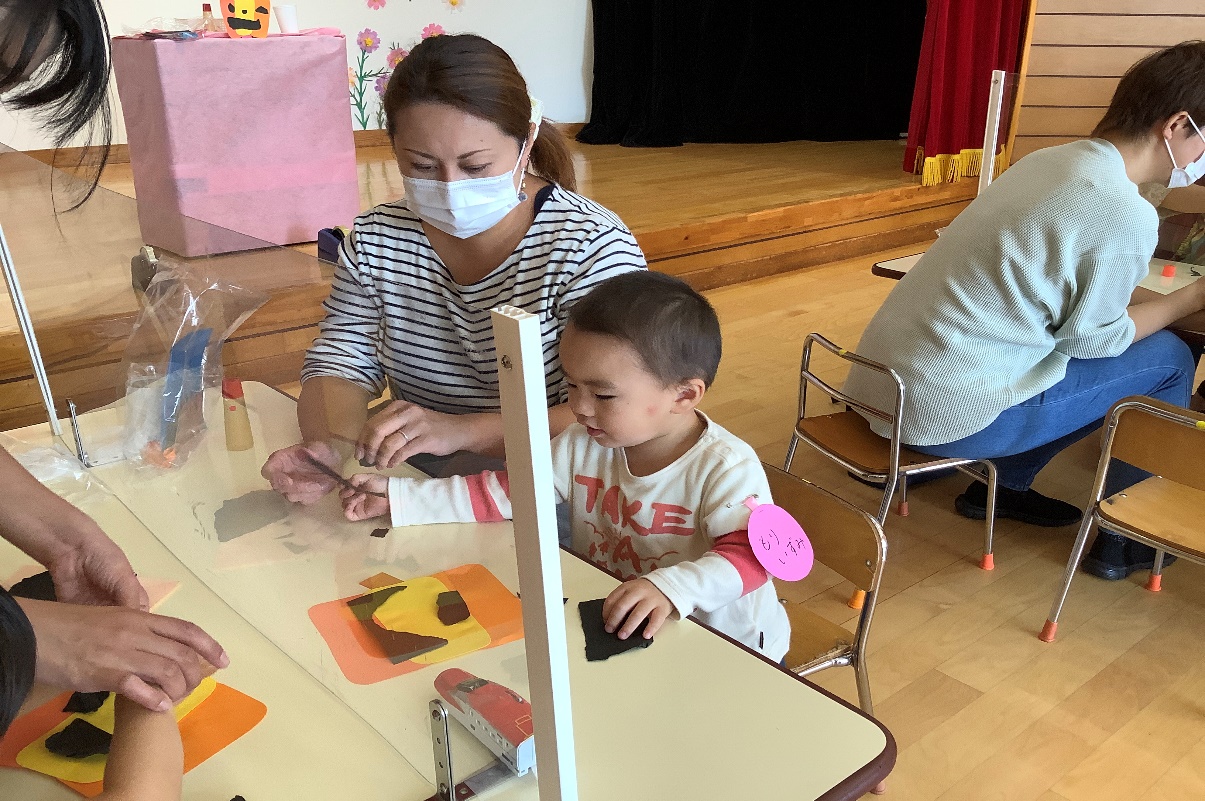 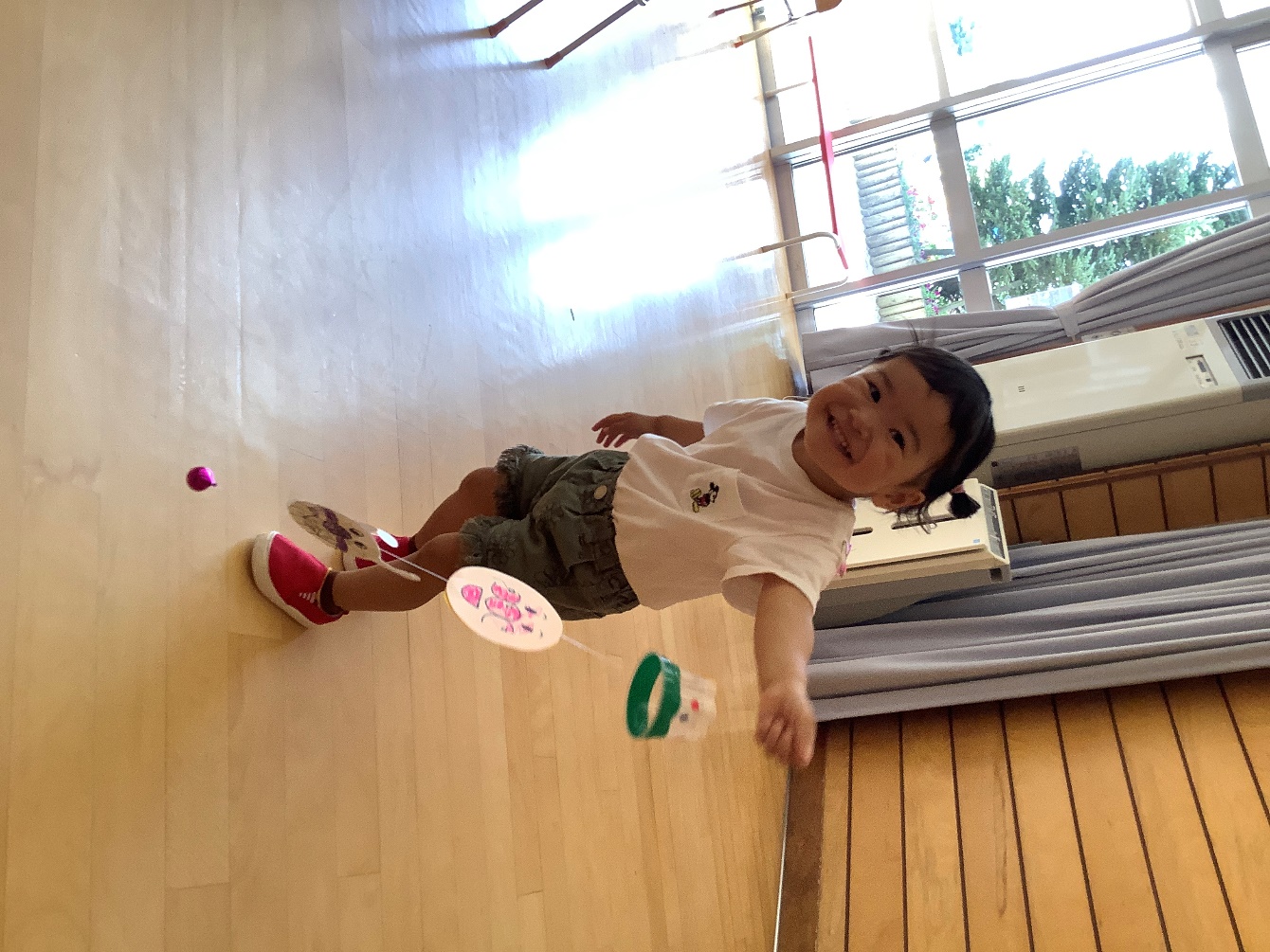 ≪これからの計画≫・令和３年　６月１０日(木) 未就園児クラス・令和３年１０月１２日(火) 未就園児クラス　　　　　　先生やお家の人と楽しく遊びましょうね！◎ぜひ遊びにいらしてください。ご不明な点はお問い合わせ下さい。主催 学校法人 郡山私幼協学園みらい幼稚園〒 963-0541 郡山市喜久田町堀之内字下河原７－２TEL 024-959-6750 　FAX 024-95